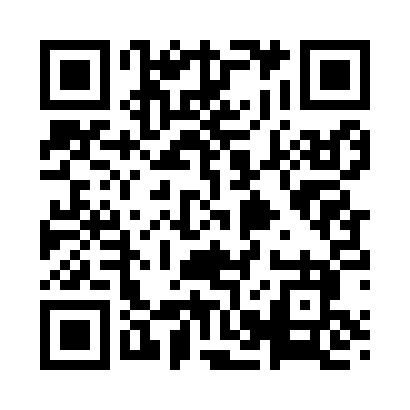 Prayer times for Beamsville, Ohio, USAMon 1 Jul 2024 - Wed 31 Jul 2024High Latitude Method: Angle Based RulePrayer Calculation Method: Islamic Society of North AmericaAsar Calculation Method: ShafiPrayer times provided by https://www.salahtimes.comDateDayFajrSunriseDhuhrAsrMaghribIsha1Mon4:366:131:425:419:1210:492Tue4:366:131:435:419:1110:493Wed4:376:141:435:419:1110:484Thu4:386:151:435:429:1110:485Fri4:396:151:435:429:1110:476Sat4:396:161:435:429:1010:477Sun4:406:161:435:429:1010:468Mon4:416:171:445:429:1010:469Tue4:426:181:445:429:0910:4510Wed4:436:181:445:429:0910:4411Thu4:446:191:445:429:0910:4312Fri4:456:201:445:429:0810:4313Sat4:466:211:445:429:0810:4214Sun4:476:211:445:429:0710:4115Mon4:486:221:445:429:0610:4016Tue4:496:231:455:429:0610:3917Wed4:516:241:455:429:0510:3818Thu4:526:251:455:429:0410:3719Fri4:536:251:455:419:0410:3620Sat4:546:261:455:419:0310:3521Sun4:556:271:455:419:0210:3422Mon4:566:281:455:419:0110:3323Tue4:586:291:455:419:0110:3124Wed4:596:301:455:419:0010:3025Thu5:006:301:455:408:5910:2926Fri5:016:311:455:408:5810:2827Sat5:036:321:455:408:5710:2628Sun5:046:331:455:408:5610:2529Mon5:056:341:455:398:5510:2430Tue5:076:351:455:398:5410:2231Wed5:086:361:455:398:5310:21